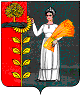 Администрация сельского поселения Петровский сельсовет Добринского муниципального района Липецкой областиРоссийской ФедерацииПОСТАНОВЛЕНИЕ15.12.2020		            п.свх.Петровский                                   № 323О признании утратившимисилу некоторых постановлений В целях приведения в соответствие с действующим законодательством нормативных правовых актов администрации сельского поселения Петровский сельсовет Добринского муниципального района, руководствуясь Земельным кодексом Российской Федерации, Федеральными законами от 27.07.2010  № 210-ФЗ «Об организации предоставления государственных и муниципальных услуг», от 06.10.2003 N 131-ФЗ «Об общих принципах организации местного самоуправления в Российской Федерации», Уставом сельского поселения Петровский сельсовет, администрация сельского поселения Петровский сельсовет ПОСТАНОВЛЯЕТ:Признать утратившим силу постановления:- Постановление администрации сельского поселения Петровский сельсовет Добринского муниципального района Липецкой области от 03.03.2016 № 7 «Об утверждении Административного регламента                                                                  по предоставлению муниципальной  услуги                                                       «Предоставление земельных  участков,  находящихся в государственной  не разграниченной и (или) муниципальной собственности сельского  поселения    Петровский сельсовет, с проведением торгов»;- Постановление администрации сельского поселения Добринский сельсовет Добринского муниципального района Липецкой области от 04.04.2017 № 31 «О внесении изменений в Административный регламент                                                                   по предоставлению муниципальной  услуги                                                       «Предоставление земельных  участков,  находящихся в государственной  не разграниченной и (или) муниципальной собственности сельского  поселения  Петровский сельсовет, с проведением торгов»;- постановление администрации сельского поселения Петровский сельсовет Добринского муниципального района Липецкой области от 16.10.2020г. № 296 «О внесении изменений в   Административный регламент    по предоставлению муниципальной  услуги  «Предоставление земельных  участков,  находящихся в государственной  не разграниченной и (или) муниципальной собственности сельского  поселения    Петровский сельсовет, с проведением торгов»;- постановление администрации сельского поселения Петровский сельсовет Добринского муниципального района Липецкой области от 06.11.2020г. № 314 «О внесении изменений в   Административный регламент    по предоставлению муниципальной  услуги  «Предоставление земельных  участков,  находящихся в государственной  не разграниченной и (или) муниципальной собственности сельского  поселения    Петровский сельсовет, с проведением торгов» 2. Настоящее постановление вступает в силу со дня его принятия и подлежит  официальному обнародованию. 3. Контроль за исполнением настоящего постановления возложить на главу администрации сельского поселения Петровский сельсовет.Глава администрациисельского поселенияПетровский сельсовет                                                      Н.В.Лычкин